Formación 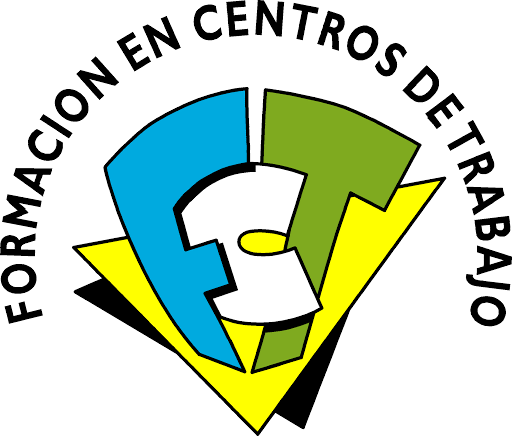 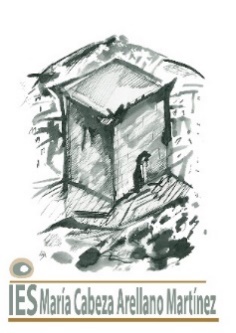 CentrosTrabajo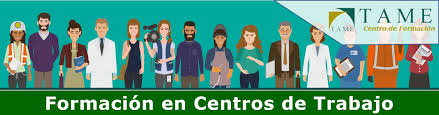 Curso 20__-20__Esta carpeta contiene:Programa formativo relleno (FCT 3)Ficha semanal de la FCT (FCT 4) (tantas copias como semanas tenga de formación)Modelo acreditación asistencia (FCT 5)Instrucciones alumnado sobre ayudas para el desplazamientoParte de accidentes (FCT 13)Calendario-planificación de la FCT___________________________________